輻射污染擦拭作業流程圖：非密封放射性物質操作實驗室之輻射污染擦拭採樣步驟(Wipe Test )準備材料：剪好大小約m2 (4×)的濾紙，泡好70 % ethanol。樣本個數=(預計採樣點數+空白試驗數) X 2次，準備足夠之A4回收紙，剪成約7×(盡量正方形即可)，依樣本個數將7× 白紙裝訂（上方及左側），由第二張白紙開始於右下角標記樣本編號（B-1、B-2、1-1、1-2……）。鑷子1至2支、手套一雙、標記筆。取樣實驗室平面圖（請實驗室自行規劃出取樣點，一般取樣位置為操作輻射實驗時經常接觸之處，約15~30處。每月採樣以該圖面為主，原則上不任意更改採樣點數及位置，若有修改，請提供圖面予環安衛中心。取樣平面圖應張貼於實驗室明顯處。以上材料由各實驗室自行準備。採樣步驟：依環安衛中心安排之收樣時間，進行擦拭採樣。依實驗室取樣平面圖準備相關材料。首先先做兩次空白試驗作為背景值(B-1、B-2)，取樣方式為將濾紙於該實驗室之空氣中揮動一陣後，夾入白紙中。再以鑷子夾取濾紙，微沾70 % ethanol即可，避免過溼（或於採樣處噴灑70 % ethanol），以利擦拭。將濾紙來回擦拭待測點表面約m2，將擦拭後之濾紙依序夾入白紙中。確認全部樣品編號及數量，並將夾好擦拭濾紙的白紙開口處再以訂書機裝訂，以免濾紙散落。白紙最上方寫上系所、實驗室名稱及採樣日期，放入夾鍊帶或塑膠袋，送至環安衛中心進行檢測。檢測報告由環安衛中心統一函送各實驗室。若檢測輻射值超過背景值五倍，則疑似受污染，將通知實驗室進行除污作業。說明圖示：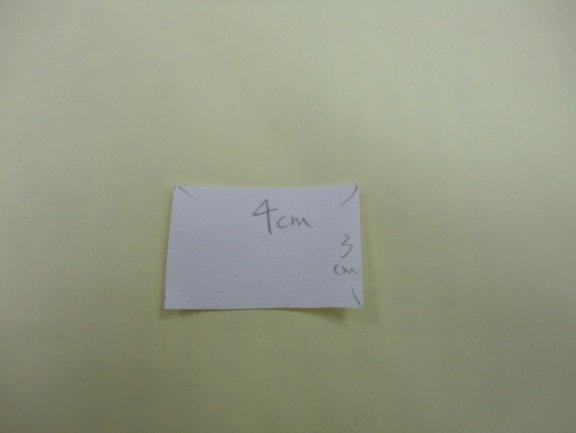 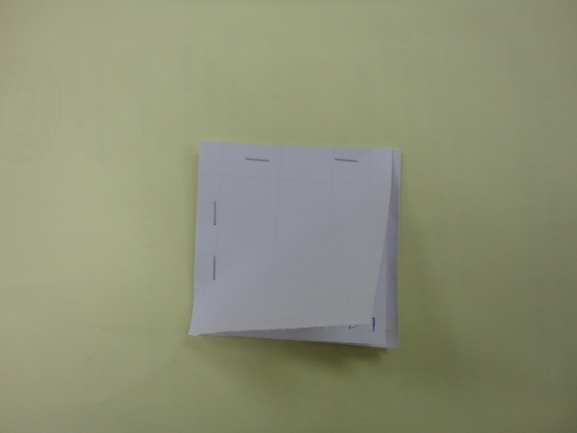 圖1、擦拭用濾紙大小(4×)。圖2、約7× 白紙裝訂上方及左側。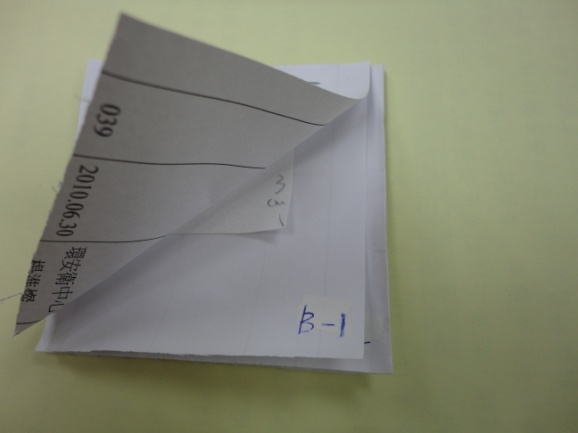 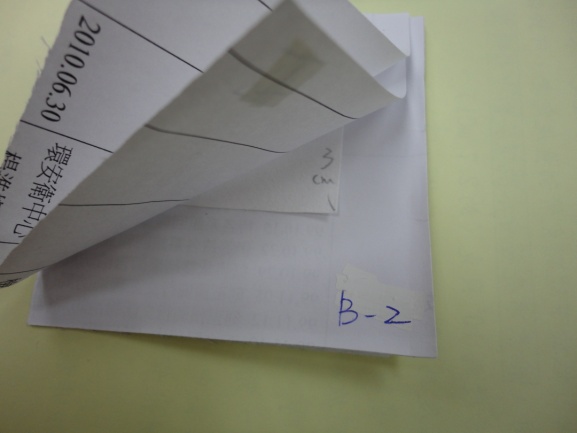 圖3、由第二張白紙開始於右下角標記樣本編號。圖4、將擦拭後之濾紙依序夾入白紙中。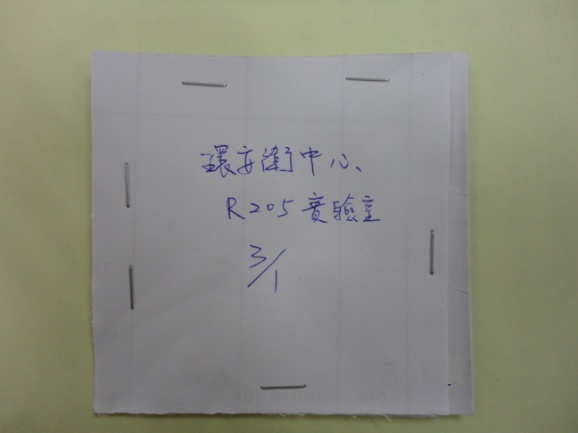 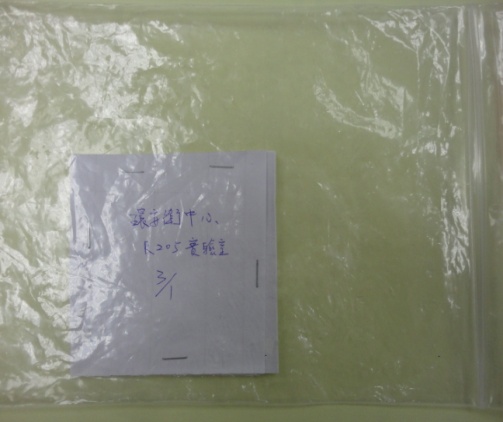 圖5、採樣完畢後將白紙開口處裝訂（右側及下方），以免濾紙散落。圖6、白紙最上方寫上系所、實驗室名稱及採樣日期，再放入夾鍊帶或塑膠袋。